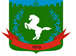 Томская область Томский районМуниципальное образование «Зональненское сельское поселение»ИНФОРМАЦИОННЫЙ БЮЛЛЕТЕНЬПериодическое официальное печатное издание, предназначенное для опубликованияправовых актов органов местного самоуправления Зональненского сельского поселенияи иной официальной информации                                                                                                                         Издается с 2005г.  п. Зональная Станция                                                                         	              № 43 от 07.05.2021ТОМСКАЯ ОБЛАСТЬТОМСКИЙ РАЙОНАДМИНИСТРАЦИЯ ЗОНАЛЬНЕНСКОГО СЕЛЬСКОГО ПОСЕЛЕНИЯРАСПОРЯЖЕНИЕ « 07 » мая 2021г.		                                                                                      №   14Об утверждении плана инвентаризациистроящихся объектов ИЖС на территориимуниципального образования«Зональненское сельское поселение»и назначении ответственных лицВ целях реализации Протокола № 1 штаба по вводу объектов жилищного строительства на территории Томской области в 2021 году, СЧИТАЮ НЕОБХОДИМЫМ:1. Утвердить план инвентаризации объектов индивидуального жилищного строительства в населенных пунктах Зональненского сельского поселения на 2021 год согласно приложению 1.2. Назначить И. Г. Трифонову, ведущего специалиста по земельным и лесным ресурсам, ответственным лицом по каждой инвентаризируемой территории.3. Опубликовать настоящее постановление в информационном бюллетене и разместить на официальном сайте муниципального образования «Зональненское сельское поселение» в сети Интернет (http://admzsp.ru).4. Контроль за исполнением настоящего распоряжения оставляю за собой.Глава  поселения(Глава Администрации)                                                                      Е.А.КоноваловаПриложение 1к Распоряжению Главы Зональненского сельского поселения от 07.05.2021 № 14  									          УТВЕРЖДЕНО									          Распоряжением									         № 14 от 07.05.2021 План инвентаризации объектов индивидуального жилищногостроительства в населенных пунктах Зональненского сельского поселения на 2021 год№ п/пНаименование мероприятияСрок исполненияОтветственный исполнитель1Подготовка реестра действующих выданных разрешений на строительство и уведомлений о соответствии планируемого строительства градостроительным нормам в разрезе населенных пунктов поселенияМарт, апрельТрифонова И.Г.2Проведение по уличной инвентаризации с указанием количества и адресов строящихся (с/без разрешительных документов) и построенных, но не введенных в эксплуатацию, объектов ижс, с указанием приблизительной даты в эксплуатацию.Июнь - д. Позднеево;Июль – мкр. Красивый пруд, мкр Перспективный, мкр. Ромашка;Август – мкр. Радужный, северная часть п. Зональная Станция; Май, июнь, сентябрь – п. Зональная СтанцияТрифонова И.Г.3Подготовка сводного реестра строящихся и не введенных в эксплуатацию объектов ИЖСОктябрь, ноябрьТрифонова И.Г.